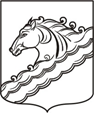 СОВЕТ РЯЗАНСКОГО СЕЛЬСКОГО ПОСЕЛЕНИЯБЕЛОРЕЧЕНСКОГО РАЙОНА92 СЕССИЯ 4 СОЗЫВАРЕШЕНИЕот  20 февраля 2024 года                                                                  №193станица РязанскаяКраснодарский крайОб утверждении прейскуранта гарантированного перечня услуг по погребению, оказываемых на территории Рязанского сельского поселения Белореченского районаНа основании Федерального закона от 12 января 1996 года №8-ФЗ «О погребении и похоронном деле», Закона Краснодарского края от 4 февраля 2004 года № 666-КЗ «О погребении и похоронном деле в Краснодарском крае», руководствуясь статьей 26 Устава Рязанского сельского поселения Белореченского района, Совет Рязанского сельского поселения Белореченского района р е ш и л:1. Утвердить прейскурант гарантированного перечня услуг по погребению, оказываемых на территории Рязанского сельского поселения Белореченского района (прилагается).2. Признать утратившим силу решение Совета Рязанского сельского поселения Белореченского района от 21февраля 2023 года № 148«Об   утверждении стоимости услуг по погребению на территории Рязанского сельского поселенияБелореченского района».5. Решение вступает в силу со дня официального опубликования и распространяется на правоотношения, возникшие с 1 февраля 2024 года.Глава	Председатель Совета                    Рязанского сельского              Рязанского сельского       поселения Белореченского района    поселения Белореченского района______________А.П.Бригидин________________И.Е.БондаренкоПриложениеУТВЕРЖДЕНОрешением Совета Рязанскогосельского поселения Белореченского района от 20.02.2024 г. №193Прейскурантгарантированного перечня услуг по погребению,оказываемых на территории Рязанского сельского поселенияБелореченского районаГлаваРязанского сельского поселенияБелореченского района                                                      А.П.Бригидин№ п/пНаименование услугиСтоимость, руб. с 01.02.20241Оформление документов, необходимых для погребения275,672Предоставление и доставка гроба и других предметов, необходимых для погребения  гроба3552,573Перевозка тела (останков) умершего (погибшего) на кладбище1879,964Погребение2662,00Итого предельная стоимость гарантированного перечня услуг по погребению8370,20